        Sherill Sullivan 750 East 9th Ave, Suite 106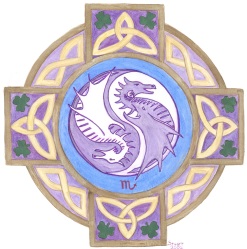 Denver CO  80203720-273-1067NAME: ADDRESS: Phone number, email, and additional contact information:DOB: Ht: 			Wt: Hair, eye, complexion coloring: Usual Occupation: ~*~*~*~*~*~*~*~*~*~*~*~*~*~*~*~*~*~*~*~*~*~*~*~*~*~*~*~*~*~*~*~*~*~*~*~*~~*~*~*~*~*~*~*~When listing symptoms and ailments, sensations are very important information! State what kind, where, at what time they are better or worse, and whatever makes them better or worse. Tell about all sensations, however slight, strange, rare or peculiar, such as "as if___________," e.g., sensations as if floating, sensations as if cobwebs on face, sensations as if a body part is enlarged or feels smaller, sensations as if something alive inside the abdomen or inside the chest or inside the head, sensations as if someone behind you, etc. ~*~*~*~*~*~*~*~*~*~*~*~*~*~*~*~*~*~*~*~*~*~*~*~*~*~*~*~*~*~*~*~*~*~*~*~*~~*~*~*~*~*~*~*~Main C/o: Summarizing your principle complaints and the "reason" you think you became ill. When applicable, include: Sensations such as sharp/dull, stabbing, sticking, burning, buzzing, throbbing, etc.;  Times when complaint is better or worse or even gone; Modalities are any related information that is usually in the form of this ailment is better or worse under certain conditions or this complaint is accompanied by… Use as much space as you want. PERSONAL MEDICAL HISTORY: LIST any significant illnesses, surgeries, shocks/traumas, and tendency toward some specific ailment or illness. Did you have childhood illnesses and if so which. Did you have immunizations/vaccinations; if so which and did you have any reactions?Family Medical HistoryFamily members and your position both from family of origin including parents and grandparents. Please list current family members and any significant health events:Generals:	Temperature: Do you tend to run warmer or cooler than others around you? Examples?	Anything characteristic or unusual about perspiration? Food:		Cravings or aversions: .		Allergies/Aggravations from foods? 		Anything characteristic or unusual about thirst or lack of? 	 Time: time of day, night, month or season that affects you for better/worse/ annual reoccurrences of conditions?   Anything characteristic or unusual about weather and how it affects you such as cold, heat, dryness, humidity, an approaching storm, during and/or after storms, thunderstorms, frost, cloudiness, seashore, low or high altitudes…	WOMEN ~ Menses: Describe your cycle to include timing, flow, blood color and possibly consistency, duration, difficulties or irregularities. Sleep/position/clothing characteristics or peculiarities associated with sleep, such as what position is typical. 	Is there teeth grinding, perspiration, salivation (drooling), jerking, restlessness, talking or walking? Do you dream?  Do you have any recurring dreams or dreams of a similar nature; 	i.e., similar theme, same object or person recurrently appears?  Libido: High, low, anything characteristic or presence of difficulties:  Mentals:	Fears/Phobias/Anxieties: 	Outlook//personality, how would you or others describe you? 	When upset or distressed how do you feel about consolation? 	Describe childhood and family relationships, particularly difficult ones: Body Systems Scan your entire body and note additional issues or problems not already listed: 	Head 	ENT 	Chest/Breast 	Stomach 	Digestive 	Reproductive 	Bowels and urinary 	Skin 		Moles, birth marks Thanks! Bring any questions to your intake session. SherillNAME and/or relationship to youGender/age. Alive? Cause of death if not.Health statusDiseases or chronic illnesses